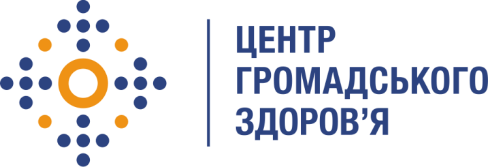 Державна установа 
«Центр громадського здоров’я Міністерства охорони здоров’я України» оголошує конкурс на відбір консультанта із технічної підтримки розробки змісту дистанційного навчального курсу на тему «Пандемія COVID-19. Вакцинація як ефективний засіб захисту від COVID-19» в рамках проекту «Надання підтримки Центру громадського здоров’я МОЗ України для зміцнення та розбудови спроможності системи охорони здоров’я для здійснення кращого моніторингу, епідеміологічного нагляду, реагування на спалахи захворювання та їхньої профілактики».Назва позиції: Консультант із технічної підтримки розробки змісту дистанційного навчального курсу на тему «Пандемія COVID-19. Вакцинація як ефективний засіб захисту від COVID-19»Рівень зайнятості: частковаІнформація щодо установи:Головним завданнями Державної установи «Центр громадського здоров’я Міністерства охорони здоров’я України» (далі – Центр) є діяльність у сфері громадського здоров’я. Центр виконує лікувально-профілактичні, науково-практичні та організаційно-методичні функції у сфері охорони здоров’я з метою забезпечення якості лікування хворих на соціально небезпечні захворювання, зокрема ВІЛ/СНІД, туберкульоз, наркозалежність, вірусні гепатити тощо, попередження захворювань в контексті розбудови системи громадського здоров’я. Центр приймає участь в розробці регуляторної політики і взаємодіє з іншими міністерствами, науково-дослідними установами, міжнародними установами та громадськими організаціями, що працюють в сфері громадського здоров’я та протидії соціально небезпечним захворюванням.Завдання:Розробка програми дистанційного навчального курсу «Пандемія COVID-19. Вакцинація як ефективний засіб захисту від COVID-19» 	
Кількість модулів: 2Кількість тем у кожному модулі: 5Написання скриптів лекцій дистанційного навчального курсу Розробка презентацій для використання у виробництві відео дистанційного навчального курсу та для використання студентами Підготовка супровідних матеріалів для дистанційного навчального курсуПідготовка тестів для дистанційного навчального курсуЗйомка в дистанційному навчальному курсіВимоги до професійної компетентності:Вища освіта в галузі знань «Охорони здоров’я»Досвід розробки навчальних, методичних матеріалів та проведення тренінгів за темою курсуВільне володіння українською мовоюРезюме мають бути надіслані електронною поштою на електронну адресу: vacancies@phc.org.ua. В темі листа, будь ласка, зазначте: «280-2022 Консультант із технічної підтримки розробки змісту дистанційного навчального курсу на тему «Пандемія COVID-19. Вакцинація як ефективний засіб захисту від COVID-19»Термін подання документів – до 18 жовтня 2022 року, реєстрація документів 
завершується о 18:00.За результатами відбору резюме успішні кандидати будуть запрошені до участі у співбесіді. У зв’язку з великою кількістю заявок, ми будемо контактувати лише з кандидатами, запрошеними на співбесіду. Умови завдання та контракту можуть бути докладніше обговорені під час співбесіди.Державна установа «Центр громадського здоров’я Міністерства охорони здоров’я України»  залишає за собою право повторно розмістити оголошення про вакансію, скасувати конкурс на заміщення вакансії, запропонувати посаду зі зміненими обов’язками чи з іншою тривалістю контракту.